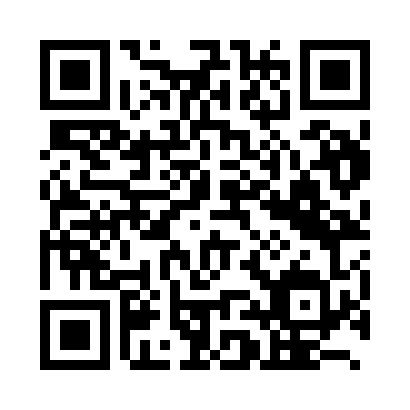 Prayer times for Yoronjima, JapanWed 1 May 2024 - Fri 31 May 2024High Latitude Method: NonePrayer Calculation Method: Muslim World LeagueAsar Calculation Method: ShafiPrayer times provided by https://www.salahtimes.comDateDayFajrSunriseDhuhrAsrMaghribIsha1Wed4:245:4812:233:556:598:182Thu4:235:4712:233:557:008:193Fri4:225:4612:233:557:008:204Sat4:215:4612:233:557:018:205Sun4:205:4512:233:557:028:216Mon4:195:4412:233:547:028:227Tue4:185:4312:233:547:038:238Wed4:175:4312:233:547:038:239Thu4:175:4212:233:547:048:2410Fri4:165:4112:233:547:048:2511Sat4:155:4112:233:547:058:2612Sun4:145:4012:233:547:068:2713Mon4:135:4012:233:537:068:2714Tue4:125:3912:233:537:078:2815Wed4:125:3812:233:537:078:2916Thu4:115:3812:233:537:088:3017Fri4:105:3712:233:537:088:3018Sat4:095:3712:233:537:098:3119Sun4:095:3612:233:537:108:3220Mon4:085:3612:233:537:108:3321Tue4:075:3612:233:537:118:3322Wed4:075:3512:233:537:118:3423Thu4:065:3512:233:537:128:3524Fri4:065:3412:233:537:128:3625Sat4:055:3412:233:537:138:3626Sun4:055:3412:233:537:138:3727Mon4:045:3312:243:537:148:3828Tue4:045:3312:243:537:148:3829Wed4:035:3312:243:537:158:3930Thu4:035:3312:243:537:158:4031Fri4:025:3212:243:537:168:40